О Б Щ И Н А  Ш У М Е Н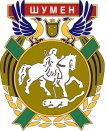              9700 гр. Шумен, бул. “Славянски” № 17, тел./факс: 054/800400,        e-mail: mayor@shumen.bg, http://www.shumen.bg           ДЕКЛАРАЦИЯ ЗА АВТОРСТВО......................................................................................................................................................,/трите имена по документ за самоличност/в качеството ми на участник в Конкурс за изработка на проект за паметна плоча на маестро Станислав Ушев (1958 – 2021 г.), организиран от Община ШуменДЕКЛАРИРАМ:Запознат съм и приемам условията за участие в конкурса.Аз съм единствен автор на приложения проект за участие в конкурса.Съгласен съм приложения от мен проект да бъде разглеждан и оценяван по предварително обявените условия в конкурса, както и да бъде използван за публично представяне.При одобрение на проекта ми и възлагане за изработка и монтаж от страна на Община Шумен, предоставям безсрочно всички авторски права върху разработката и реализацията на проекта.Известна ми е отговорността по чл. 313 от Наказателния кодекс за посочване на неверни данни.Дата: ...............................                                                                     Декларатор:..................................гр. ...................................                                                         /...................................................../